Неделя № 3327.04.2020г. по 30.04.2020Тема недели: «Моя страна»Цель: на этой неделе мы продолжаем расширять представления о родной стране. Дети познакомятся с Москвой - как со столицей нашего государства, с ее прошлым, настоящим, Московским Кремлем. Познакомятся с пословицами и поговорками, отражающие отношение людей к столице. Дети сконструируют "Башни Кремля", познакомимся с техникой мозайки. Посетим зоопарк, отправимся в виртуальное путешествие по столице, посетим наиболее известные места.28.04.2020Утренняя зарядкаhttps://www.youtube.com/watch?v=JVOFVLkDYQ8ОД Речь и речевое развитиеТема: «Город чудный, город древний...» стихотворение Ф.Глинки- вызвать у детей эмоциональный отклик на поэтическое описание Москвы, интерес к столице России- познакомить с пословицами и поговорками, в которых отражается отношение людей к столице.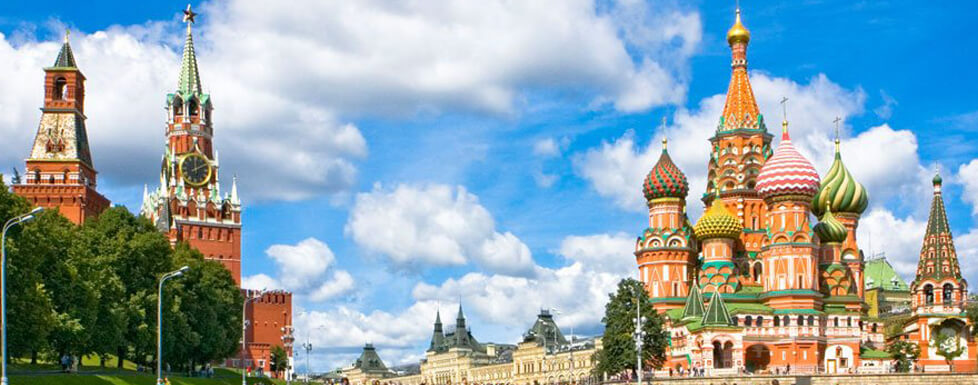 Переходите по ссылке и познакомьтесь с произведением. http://poesias.ru/rus-stihi/stihi-glinka/stihi-glinka10041.shtmlА перейдя по этой ссылке вы можете познакомиться с пословицами и поговорками о столице нашей Родине.http://pro-poslovicy.ru/poslovicy-i-pogovorki-o-moskve/Уважаемые родители и дети предлагаем вам послушать песню М.Дунаевского и М. Лисянского «Моя Москва» переходите по ссылкеПриятного прослушивания!https://www.youtube.com/watch?time_continue=76&v=VtoExPAIu9c&feature=emb_logoОД Музыкальное развитиеhttp://dou8.edu-nv.ru/svedeniya-ob-obrazovatelnoj-organizatsii/938-dokumenty/6329-stranichka-muzykalnogo-rukovoditelyaОД Художественное конструированиеТема: «Пароход»Сообщить детям информацию о различных видах водного транспорта. Продолжать учить выполнять поделки, используя схему. Развивать пространственное воображение, память, творческие способности, уверенность в своих силах, конструктивное мышление.https://www.youtube.com/watch?v=Pk18PWGjb5QОзнакомление с художественной литературойЧтение рассказов Б. Житкова из цикла «Что я видел», посвященных зоологическому саду.Переходите по ссылке и приятного вам прочтения!https://kartaslov.ru/%D0%BA%D0%BD%D0%B8%D0%B3%D0%B8/%D0%96%D0%B8%D1%82%D0%BA%D0%BE%D0%B2_%D0%91_%D0%A1_%D0%A7%D1%82%D0%BE_%D1%8F_%D0%B2%D0%B8%D0%B4%D0%B5%D0%BB/5